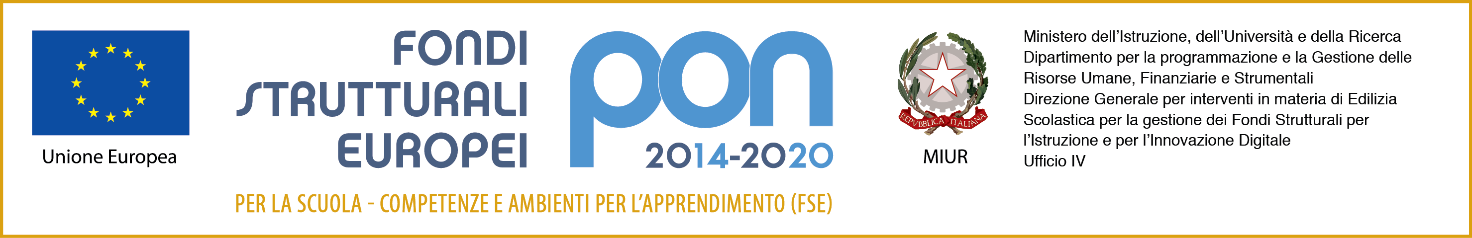 Ministero dell’Istruzione, dell’Università e della RicercaCENTRO PROVINCIALE ISTRUZIONE ADULTI (CPIA)Via delle Frasche, 44- 86100 CampobassoPresidenza Tel.0874405921- D.S.G.A Tel. 0874405922 - Segreteria tel. 0874405923/24C.M.CBMM205005 - C.F.92071940701 - e-mail cbmm205005@istruzione.it- cbmm205005@pec.istruzione.itAl Dirigente Scolastico del CPIA CampobassoAllegato n° 2 – SCHEDA DI AUTOVALUTAZIONE ESPERTO VALUTATOREIl/la sottoscritto/a ______________________________________, considerati i criteri di selezione indicati nell’art. 5 del bando relativo al progetto PON C.N. 10.3.1B-FSEPON-MO-2017-1, dichiara, consapevole della responsabilità penale e della decadenza da eventuali benefici, quanto segue:Lì ___________________________							FIRMA______________________________1° Macrocriterio: Titoli di Studio PuntiAutovalutazionePunteggio assegnato al titolo di studio:Diploma …………………………………………………………………….….. 2 puntiLaurea (voto  <  105) …………………………………………………………. 4 puntiLaurea (105  <=voto  <=  110) ………………………………………………. 6 puntiLaurea con voto 110 e lode …….……………………………………………. 8 puntiDottorato di ricerca pertinente all’insegnamento ………………………… 10 puntiMax punti 10Corso di perfezionamento/Master (60 CFU) annuale inerente la disciplina del profilo per cui si candida 2 punti cad.Max punti 4Esperienza come docenza universitaria nel settore di pertinenza2 puntiCorso di perfezionamento/Master (120 CFU) biennale inerente la disciplina del profilo per cui si candida 4 punti cad4 punti 2° Macrocriterio: Titoli Culturali SpecificiPartecipazione a corsi di formazione, in qualità di discente, attinenti la disciplina/argomenti richiesti (2 punti per corso)Max punti 10Certificazioni Informatiche (2 punti per Certificazione)Max punti 4Incarico funzione strumentale / collaborazione Dirigenzapunti 2Incarico di Animatore Digitalepunti 2Incarico come componente del Team per l’innovazionepunti 23° Macrocriterio: Titoli di servizio o LavoroEsperienza lavorativa come Tutor / Coordinamento / Valutatore / Facilitatore in percorsi FSE / FAS / POR (2 punti per anno)Max punti 10Esperienza lavorativa come Esperto in percorsi FSE / FAS / POR (1 punto per anno)Max punti 4Esperienza come Esperto in progetti formativi di Ambito e/o Indire e/o USP/USR 2 punti per anno di attivitàpunti 2Esperienze di progettazione e/o gestione progetti PON 2 punti per ogni attivitàpunti 2